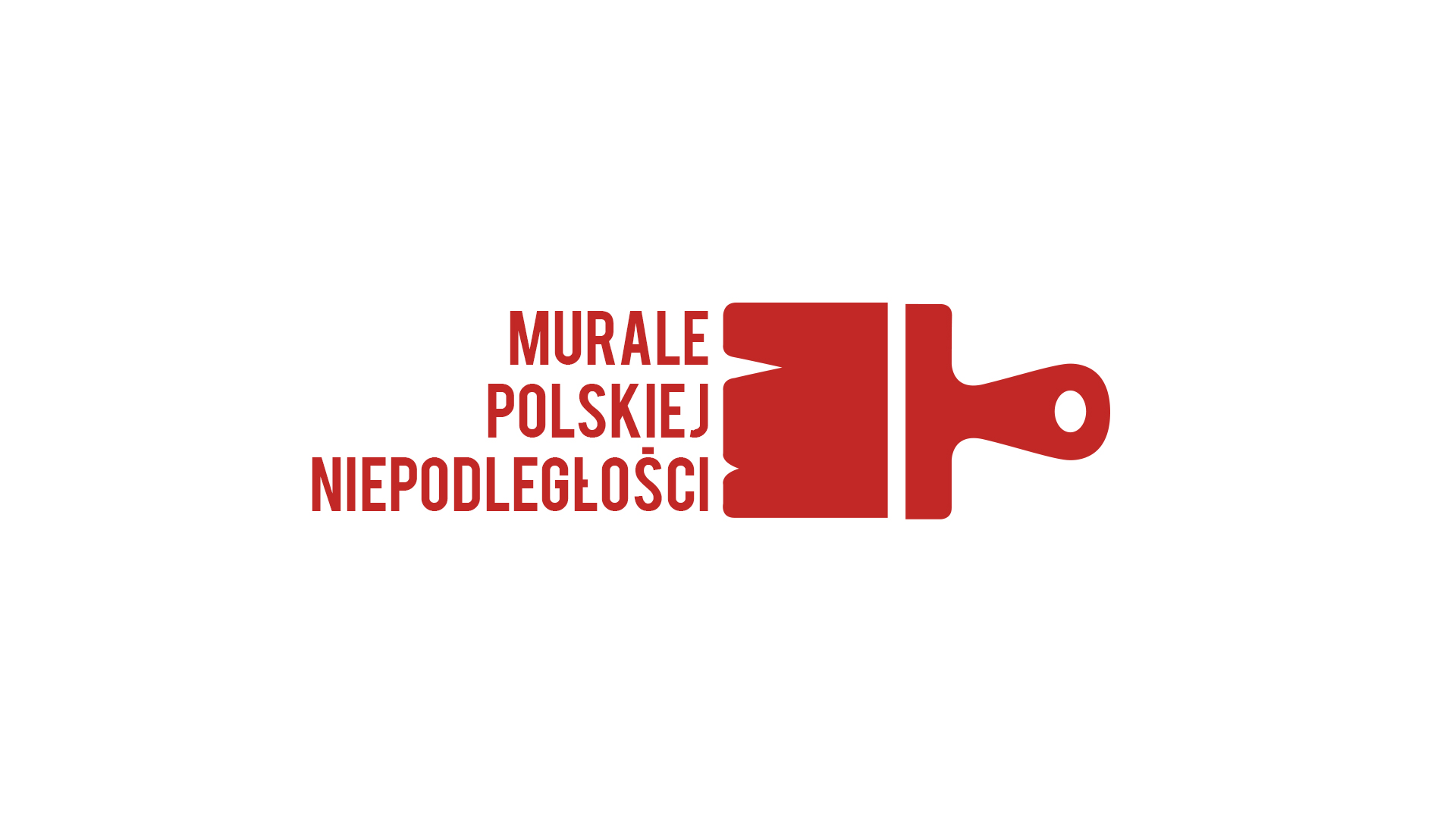 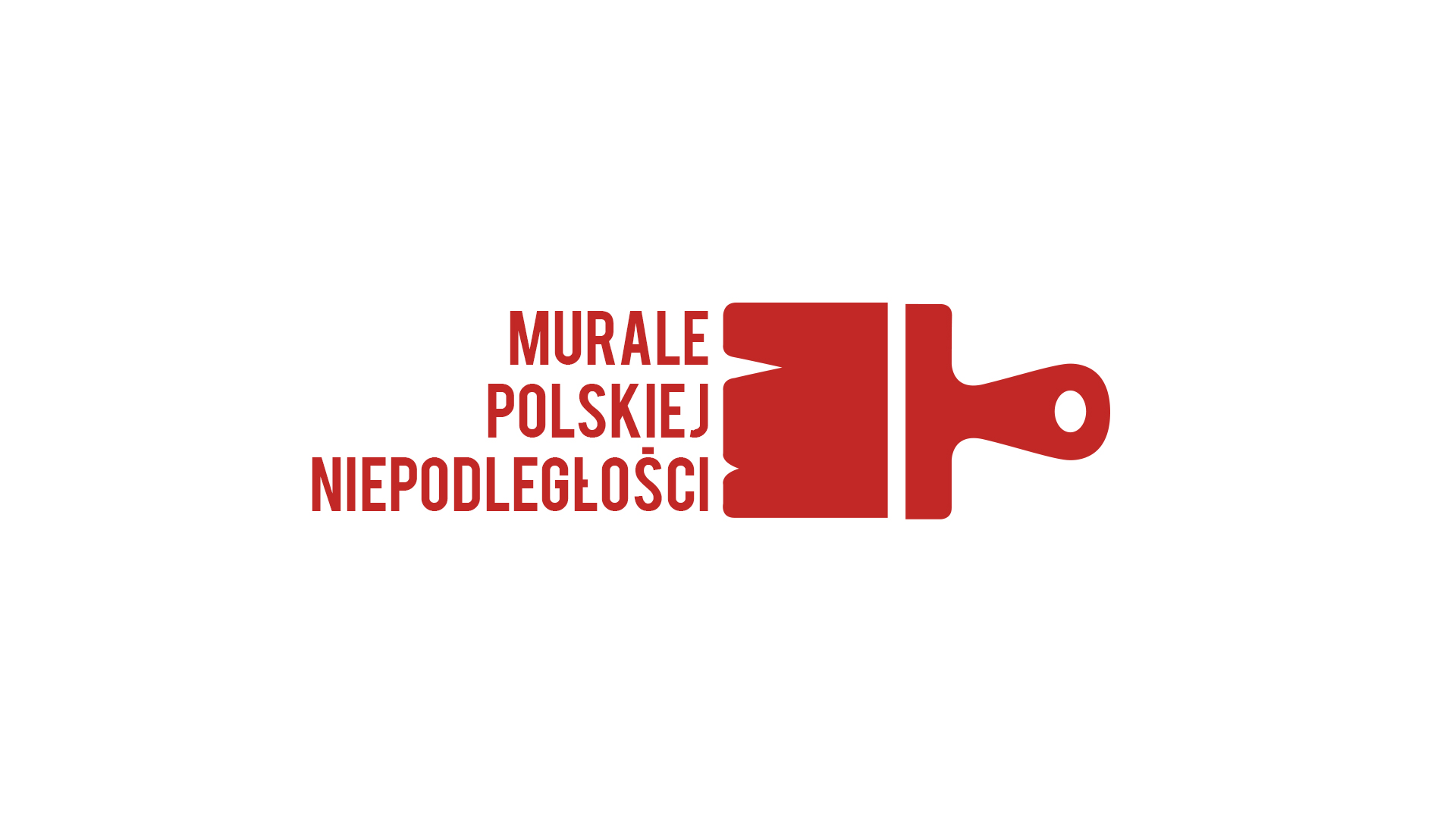 Formularz zgłoszenia szkoły do udziału w projekcie
„MUR-ALE… Niepodległość Ułańska!”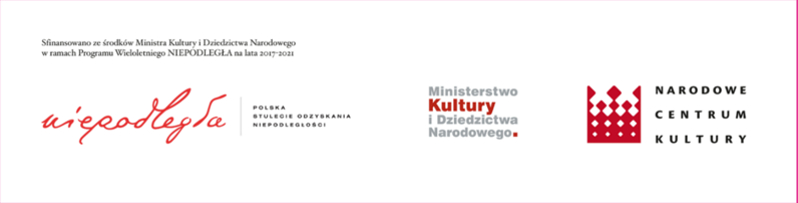 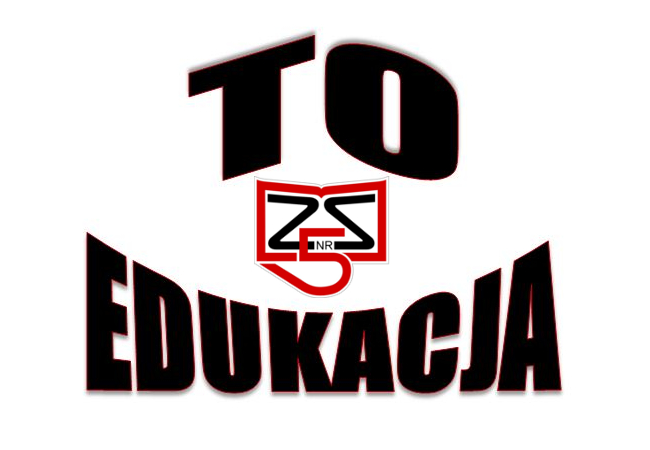 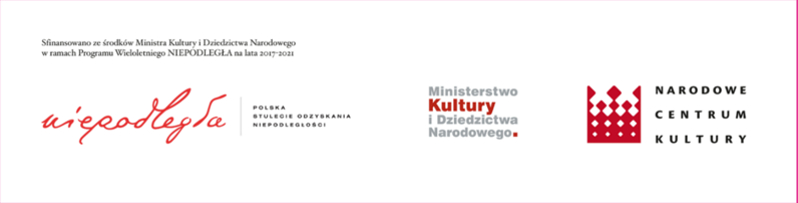 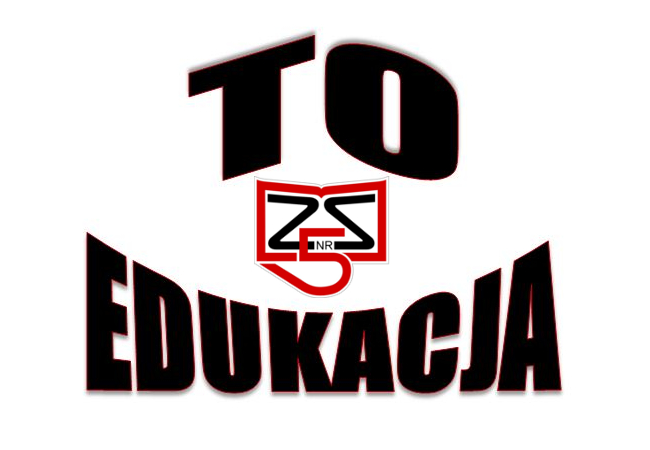 SzkołaSzkołaPełna nazwa szkołyAdres szkołyDyrektor szkołyTelefon szkołyE-mail szkołyStrona wwwKoordynatorKoordynatorImięNazwiskoPrzedmiotTel. kontaktowyE-mail